Curriculum Vitae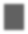 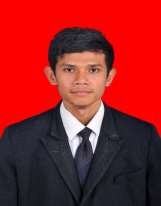 RizaldyHanifaPERSONAL DETAILSFull Name                              RizaldyHanifaNick Name                             ZaldySex                                          MalePlace, Date of Birth              Banda Aceh, November 29, 1991Nationality                            Indonesia Marital Status                       Single Height                                    174 cm Weight                                   63 kg Health                                    PerfectAddress                                  Jl. Merpati Desa Gampong Blang, Kecamatan meuraxa, KotaBanda Aceh Provinsi Aceh, IndonesiaContact Number                   +6285370925852E-mail                                     rizaldyhanifa91@yahoo.co.id rizaldyhanifa91@gmail.comFORMAL EDUCATION2016 – Present                       Magister  of  English  Education  at  Indonesia  University  ofEducation, Bandung2010 – 2015                                English   Department,   Faculty   of   Education   and   TeacherTraining at Syiah Kuala University, Banda Aceh2007 – 2010                            State Senior High School 1 Sigli, Aceh2004 – 2007                            State Junior High School 2 Sigli, Aceh1998 – 2004                            State Elementary School 1 Peukan Pidie, AcehINFORMAL EDUCATION /COURSES2007                                        English course at Oxford, Sigli2006                                        Computer course at Mandiri institute, SigliWORK EXPERIENCE2015 – 2016                            A tutor for TOEFL Preparation Program at Language Center ofSyiah Kuala University2015 – 2016                            An English teacher for extracurricular program at State SeniorHigh School 11 Banda Aceh2015 – 2016                            An English tutor at Primagama course, Banda Aceh.2015 – 2016                            A tutor for TOEFL program at Mentari course, Banda AcehFebruary 2015                      An  English  teacher  for  National  Examination  preparation program at SMA Krueng Raya, Aceh besarJanuary – February 2015    An  English  teacher  for  National  Examination  preparation program at Senior High School (SMA) XIV-1 Kartika, Banda AcehJanuary – February 2015    An English teacher for extracurricular program at State IslamicSenior High school (MAN) 2 Banda AcehFebruary –Mei 2014             Field experience program at State Senior High School 6 BandaAceh2012 – 2014                            An English tutor at Paradise Institute Company, Banda AcehFREELANCE WORK EXPERIENCE2017                                        An Envatotuts+ tutorials translator at Kholistudio TranslatorTeam2016                                        A TOEFL tutor for Aceh students of Universitas PendidikanIndonesia2013 - 2016                            A private English teacher of senior high school and college students2012	A     translator     of     a     small     website    translation     (see www.jasatranslateonline.com)2012                                        A local translator within the scope of Banda AcehORGANIZATION2015 – Present                      Position: TrainerPolyglot English2015 – Present                       Position: ParticipantEnglish Bridge2014 – Present                       Position: Logistic distributorSociety Based Education Foundation (YPBM) for TOEFL2014 – Present                       Position: ParticipantSaturday Speaking Club (SSC)2014 – Present                       Position: ParticipantAcces (Acceleration English Society)2012 – 2013                           Position: MemberEnglish Student AssociationWORKSHOP AND TRAINING EXPERIENCE1. A participant of full day workshop and seminar “Coping with culturally and linguistically diverse learners in the 21st century” held by English Students' Association of Universitas Pendidikan Indonesia (23rd – 25th September 2017)2.   A participant of Training of Trainers (Training for TOEFL Tutor) held by LanguageCenter of Syiah Kuala University (May, 2016)3.   A participant for the public lecturer in Language and Globalization: The Loss of Authenticity at the Study Program of English Education, Faculty of Teacher Training and Education Syiah Kuala University (4th February 2016)4.   A participant of Departure Preparation Program for Indonesia Endowment Fund for Education (LPDP) Scholarship awardee Batch 50 at Wisma Hijau, Cimanggis, Depok (23rd – 28th November 2015)5.   A  participant  of  Popular  Science  Writing  workshop  held  by  English  EducationDepartment of Syiah Kuala University (16th June 2014)6.   A  participant  of  research  proposal  writing  workshop  held  by  English  EducationDepartment of Syiah Kuala University (31th August 2013)SEMINAR AND CONFERENCE1.   A presenter of The Tenth International Conference on Applied Linguistics and TheSecond English Language Teaching and Technology Conference held by The EnglishLanguage  Center  and  English  Education  Department  of  Universitas  PendidikanIndonesia (2017)2.   A presenter of The Asian Conference on Language Learning (ACLL 2017) held byIAFOR (The International Academic Forum) at Art Center Kobe, Japan (2017)3.   A presenter of The 1st IMELT (Indonesia-Malaysia English Language Teaching) Conference held by UIN Syarif Hidayatullah Jakarta and Universiti Putra Malaysia (2017).4.   A participant of Teacher Seminar (Creating a Fun Learning Classroom and CoveringStudent' Multiple intelligence) held by I can read Bandung at Novotel Hotel (2016)5.   A  presenter  of  Graduated  Reciprocal  Research  Symposium  at  the  Faculty  ofLanguage and Communication Sultan Idris Education University, Malaysia (2016)6.   Participant of LPDP &  LPSDM scholarship held by Career Development CenterUnsyiah at Syiah Kuala University (2015)7.   Participant  of  Australia  Award  Scholarships  info  session  held  by  Office  ofInternational Affairs at Syiah Kuala University (2014)8.   Participant   of   Taiwan   Education   Center   Indonesia   scholarship   information seminarheld by Office of International Affairs at Syiah Kuala University (2014)9.   A committee of mastering English in 120 days seminar held by Paradise Institute(2012)10. A participant of Skripsi Cs TOEFL seminar held by  English Students Association atSyiah Kuala University (2012)AWARDS AND HONOURS1.   An awardee of Indonesia Endowment Fund for Education (LPDP) Scholarship Batch50 (2016-2018)2.   Selected   as the international speaker of Reciprocal Postgraduate Seminar UPSI- UNSYIAH at Sultan Abdul Jalil Shah Campus Sultan Idris Education University Malaysia (2016)3.   Selected  as  foster  brother  of  UP3BI  program  (a  companion  program  of  English courses) for Syiah Kuala university students (2015-2016)4.   Scholar Winner of Skripsi, Thesis, and Dissertation grants Scholarship program from the Government of Aceh (2014)5.   Scholar Winner of the Improvement Academic Achievement Scholarship Program(Peningkatan  Prestasi  Belajar/PPA)  from  the  Directorate  of  Higher  Education(DIKTI) (2012-2013).PUBLISHED WRITING1.   The title “Teachers’ View on The Use of Portfolio Assessment in Secondary Schoolsin  Indonesia”  published  in  The  Asian  Conference  on  Language  Learning  2017Official Conference Proceedings, May 11–14, 2017, Art Center Kobe, Kobe, Japan.2.   The   title   “Speaking   Efforts:   Strategies   from   Students   with   Poor   Speaking Performance” published in Proceeding of the  First Reciprocal Graduate Research Symposium between University Pendidikan Sultan Idris and Syiah Kuala University, February 26-28, 2016, Tanjong Malim, Perak, Malaysia.3.   The title  “Students’ Learning Strategies for Developing Speaking Ability”  publishedby Studies in English Language and Education, Volume 2, Number 1, March 2015